  EARLY   CENTER Our own Temple Preschool Cook will bake birthday cupcakes or cookies for your child’s classroom birthday celebration.Please complete this form and return with payment made payable to Temple Preschool or  I can charge your Temple  Portal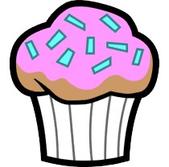 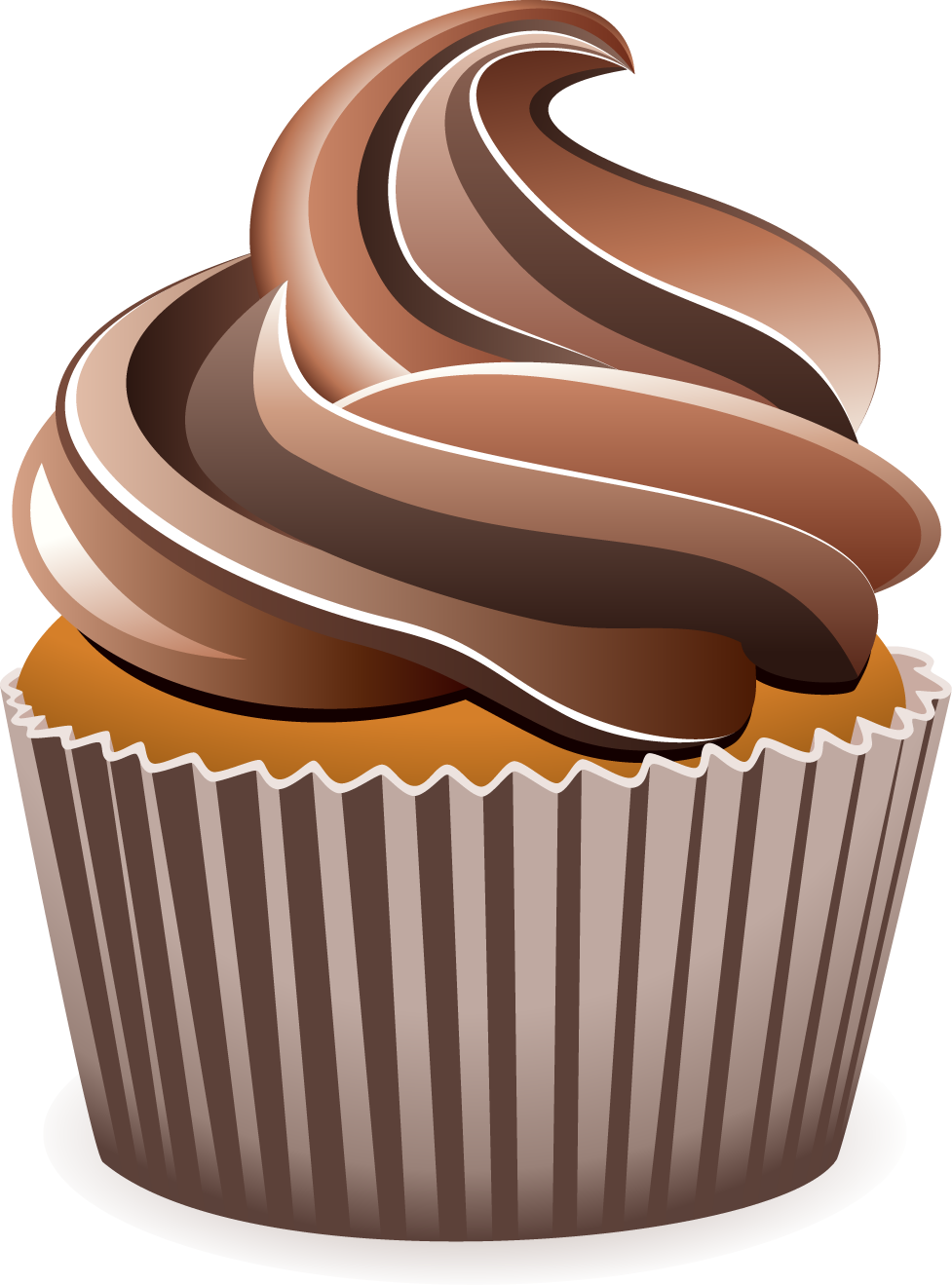 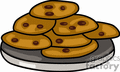 